    桃園市進出口商業同業公會 函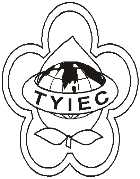          Taoyuan Importers & Exporters Chamber of Commerce桃園市桃園區春日路1235之2號3F           TEL:886-3-316-4346   886-3-325-3781   FAX:886-3-355-9651ie325@ms19.hinet.net     www.taoyuanproduct.org受 文 者：各相關會員 發文日期：中華民國110年4月12日發文字號：桃貿豐字第110109號附    件：主   旨：「家用醫療器材中文說明書編寫原則」，業經衛生福利食品藥物管理署於110年4月7日以FDA器字第1101602658A號公告，請查照。說   明：     ㄧ、依據衛生福食品藥物管理署110年4月7日FDA器字第1101602658B號函辦理。     二、旨揭公告請及其附件請至衛生福利部食品藥物管理署全球資訊網站(網址:http://www.fda.gov.tw)之公告區及醫療器材法規專區自行下載。理事長  簡 文 豐